My civilization is called _________________________________________My civilization is located… (circle one)next to an ocean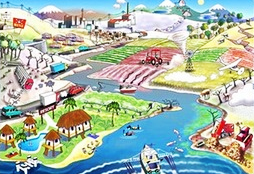 in the mountainson an islandin the rainforestnext to a riverin the desertMy civilization raises… (circle two)horses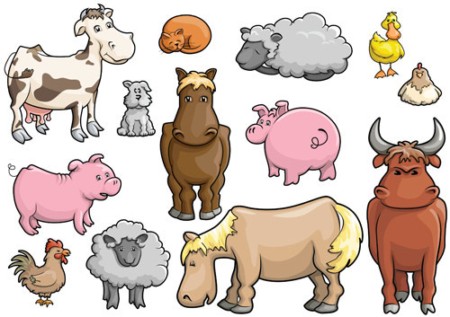 chickenscamelsllamascowscatsdogsfishMy civilization grows… (circle two)cornwheat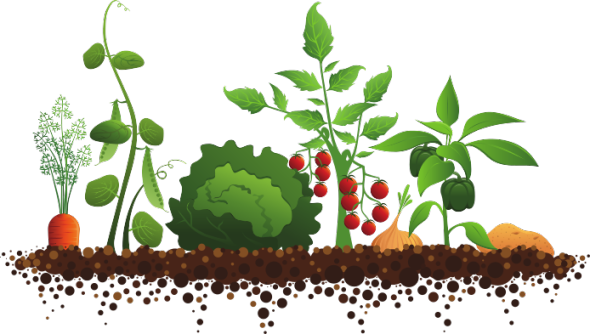 potatoesbeansorangespine treesrosesMy civilization also has… (pick two)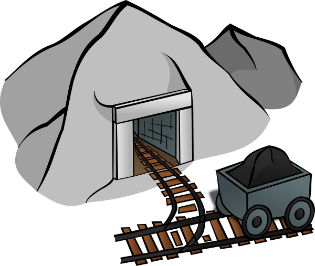 goldironstonesilkbronzeEach turn, you will fill in one row on the scoresheet below based on the random events, trades and wars that take place during that turn.Encounters with other civilizations(trades and wars go here)What happened within my civilization this year?(random events go here)Population at the end of the yearYear ZeroNone (phew!)New civilization +100100 citizensYear OneNone (phew!)Year TwoI traded with ________________________and received ________________________in exchange for ______________________Year ThreeI went to war and lost___________________ soldiersYear FourI traded with ________________________and received ________________________in exchange for ______________________Year FiveI went to war and lost___________________ soldiersFinal score: